DANAS ĆEMO SE MALO IGRATI SA ČAČKALICAMA (ILI ŠIBICAMA )!ZA OVU AKTIVNOST TREBAJU TI SAMO ČAČKALICE ILI ŠIBICE.PROBAJ OD ČAČKALICA SASTAVITI OBLIKE NA SLIKAMA: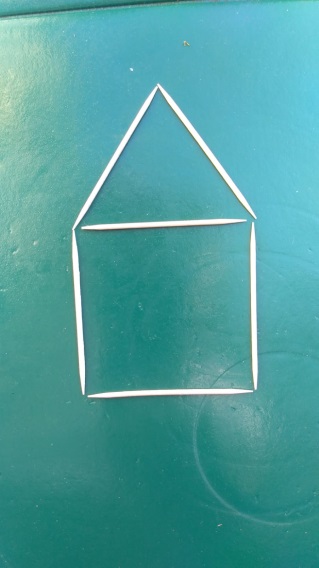 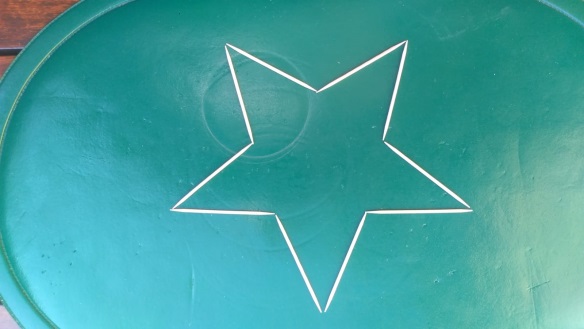 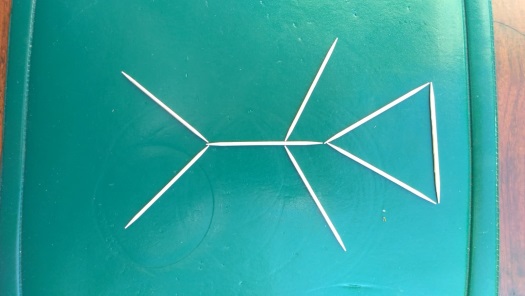 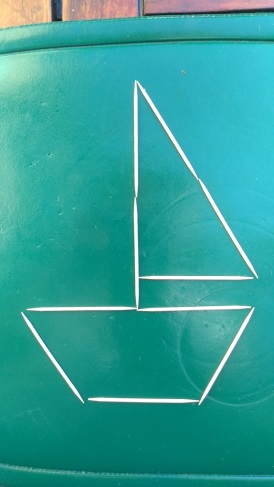 MOŽEŠ I SAM SMISLITI OBLIKE I SASTAVITI IH. SLIKAJ MI ŠTO SI NAPRAVIO!